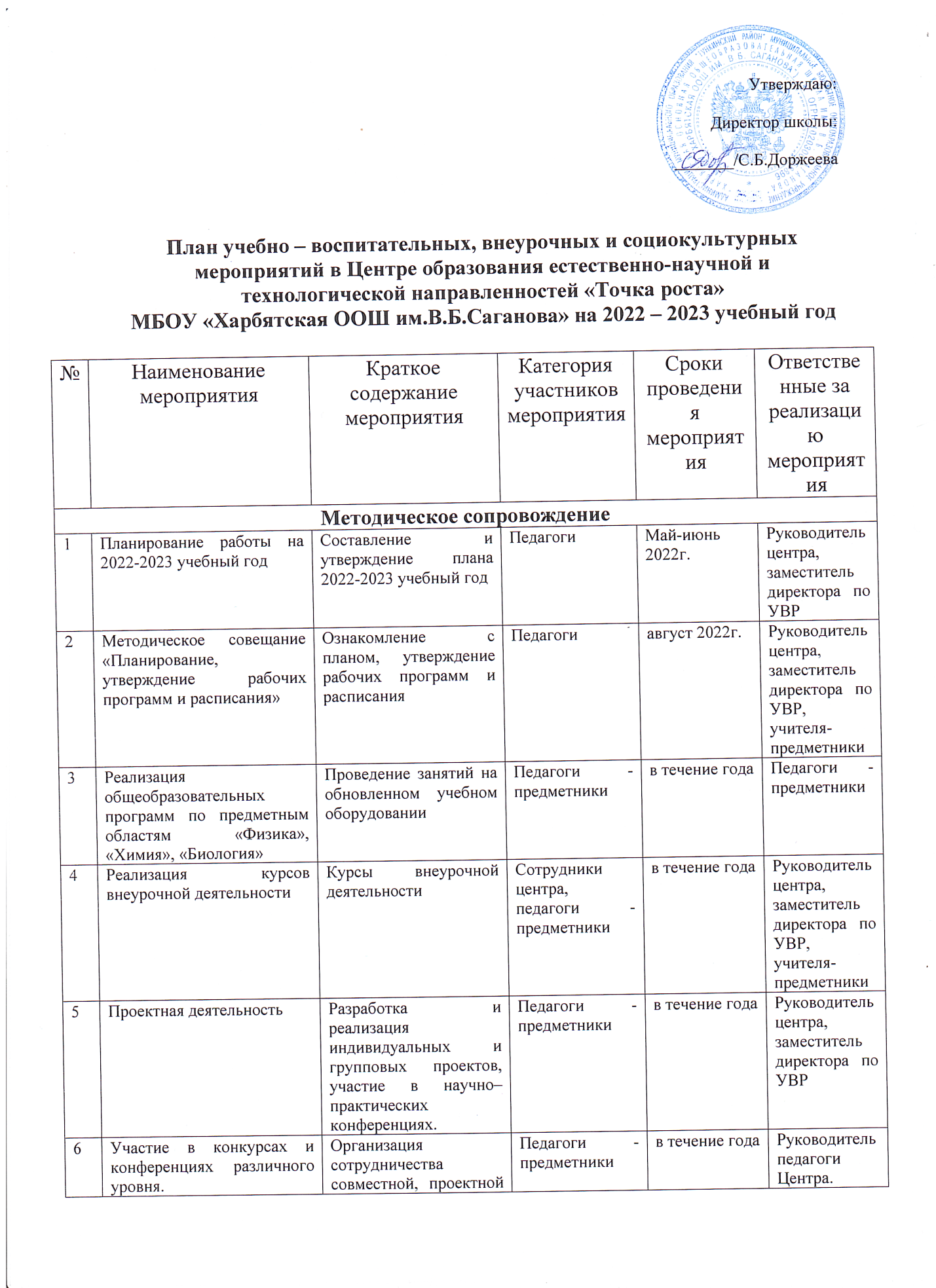 7Круглый стол «Анализ работы за 2022 – 2023 учебный год. Планирование работы на 2023-2024 учебный год»ПедагогиМай 2023г.Руководитель центра, заместитель директора по УВР, учителя ЦентраВнеурочные мероприятияВнеурочные мероприятияВнеурочные мероприятияВнеурочные мероприятияВнеурочные мероприятияВнеурочные мероприятия1Торжественное открытие центра «Точка роста»Праздничная линейка5-9 классыСентябрь 2022Заместитель директора по УВР, руководитель Центра2Экскурсии в центр «Точка роста»Знакомство с центром «Точка роста»1-9 классыСентябрь 2022Руководительпедагоги центра3День науки в Точке ростаДемонстрация обучающимися навыков работы с современным оборудованием7-9 классыФевраль 2023г.Руководительпедагоги центра4Фестиваль проектовПредставление проектов в рамках предметных недель6-9 классыФевраль – апрель 2023г.Руководительпедагоги центраУчебно – воспитательные мероприятияУчебно – воспитательные мероприятияУчебно – воспитательные мероприятияУчебно – воспитательные мероприятияУчебно – воспитательные мероприятияУчебно – воспитательные мероприятия1«Академик Ломоносов М.В.»Открытое интегрированное мероприятие, посвященное дню рождения ученого8-9 классыНоябрь 2023г.Педагоги Центра2Экологические акцииУборка пришкольной территории, парка5-9 классыАпрель – май 2023Заместитель директора по УВР, руководитель Центра3День птицОткрытый урок, выставка рисунков, экскурсия в лес1-8 классыАпрель 2023Руководитель Центра4Гагаринский урок «Космос – это мы»Тематический урок1-9 классыАпрель 2023Учитель физикиСоциокультурные мероприятияСоциокультурные мероприятияСоциокультурные мероприятияСоциокультурные мероприятияСоциокультурные мероприятияСоциокультурные мероприятия1Общешкольное родительское собраниеЗнакомство с Центром «Точка роста»родителиОктябрь 2023Директор, руководитель центра2Участие в системе открытых онлайн-уроков «Проектория»Профессиональное самоопределение выпускников8-9 классыВ течение годаПедагоги Центра